«Анализ  работы районного банка данных с семьями и несовершеннолетним, находящимися в социальном опасном положении за 2022 год»	Комиссия по делам несовершеннолетних и защите их прав в составе председателя комиссии Чулановой Т.Ю., заместителя председателя Петровой Л.А., ответственного секретаря Граняк Ю.Г., членов комиссии: Алешиной А.В., Цабыбина А.С., Зайнулина С.К., Сапунковой И.Б., Слободянова Р.М.	При участии помощника прокурора Ленинского района И.А. Слободских.	Приглашенные: Цыганкова Наталья Юрьевна - заведующая отделением психолого-педагогической помощи ГКУ СО «Ленинский ЦСОН»; 	Семихова Елена Михайловна - инспектор ПДН ОУУП и ПДН ОМВД России по Ленинскому району.	В открытом заседании заслушали ответственного секретаря комиссии по делам несовершеннолетних и защите их прав Ленинского муниципального района Граняк Ю.Г. «Анализ  работы районного банка данных с семьями и несовершеннолетним, находящимися в социальном опасном положении за 2022 год», УСТАНОВИЛА:	На сегодняшний день на учете в районном банке данных на семьи и несовершеннолетних, находящихся в социально опасном положении состоит 35 семей, в которых родители не должным образом исполняли свои обязанности, чаще всего злоупотребление спиртными напитками. Снято в 2022 году  - 8 семей, 6 семей в связи с исправлением. Так же на учете в районном банке данных состоит 17 несовершеннолетних детей.  Снято с учета в 2022 году 12 несовершеннолетних детей, 7 из которых в связи с исправлением. 	Субъекты системы профилактики безнадзорности и правонарушений несовершеннолетних, ответственные за проведение индивидуальной профилактической работы с  семьями, распределены следующим образом:ОМВД России по Ленинскому району является куратором  3 семей и 3 несовершеннолетних детей. Снято с учета за 2022 год – 1 семья и 1 несовершеннолетний.ГБУЗ «Ленинская ЦРБ» является куратором 6-ти семей. Образовательные учреждения является куратором  21-ой семьи и 11 несовершеннолетних детей. Снято с учета за 2022 год – 9 несовершеннолетних детей и 4 семьи.ГКОУ «Ленинская школа-интернат» является куратором 1 семьи и 1 несовершеннолетнего ребенка. ГКУ СО «ЛЦСОН» является куратором  2 семей. Снято с учета за 2022 год – 4 семьи.Отдел опеки и попечительства является куратором 1 семьи и 1 несовершеннолетнего ребенка. Снято с учета за 2022 год – 1 несовершеннолетний ребенок и 1 семья.	Индивидуальная профилактическая работа – это деятельность по своевременному выявлению несовершеннолетних и семей, находящихся в социально опасном положении, а также по их социально – педагогической реабилитации и предупреждению совершения ими правонарушений и антиобщественных действий.	Организация  индивидуальной профилактической работы  с семьями и несовершеннолетними, находящимися в социально опасном положении строится на принципе межведомственного взаимодействия, распределения сфер ответственности между субъектами системы профилактики.	В систему профилактики входят: комиссия по делам несовершеннолетних и защите их прав, органы местного самоуправления, осуществляющие  управления в сфере образования, органы  управления социальной защиты населения, органы опеки и попечительства, органы по делам молодежи, органы управления здравоохранения, органы службы занятости, органы внутренних дел, учреждения уголовно – исполнительной системы, а также учреждения, созданные данными органами.	Основаниями проведения индивидуальной профилактической работы в отношении несовершеннолетних и их родителей или законных представителей является постановление комиссии по делам несовершеннолетних и защите их прав Ленинского муниципального района (далее – КДН и ЗП) о постановке семьи на учет в районный банк данных на семьи и несовершеннолетних, находящихся в социально опасном положении.	Комиссия по делам несовершеннолетних и защите их прав принимает на заседании КДНиЗП решение о постановке семьи на учет в районный банк данных на семьи и несовершеннолетних, находящихся в социально опасном положении и закрепляет основной субъект профилактики.	 Выявление. Сообщение. Учёт.	В выявлении несовершеннолетних и семей, оказавшихся в трудной жизненной ситуации и нуждающихся в социальной помощи и реабилитации, принимают участие все субъекты системы профилактики.	Способы получения информации:сообщения граждан;сообщения должностных лиц органов и учреждений;в ходе проведения рейдов;заявления родственников, соседей.	Работа по созданию системы раннего выявления всех форм семейного неблагополучия является важным аспектом деятельности субъектов профилактики.	По мере поступления информации и необходимых документов на семью и ребёнка происходит процесс квалификации или переквалификации группы учёта семьи и ребёнка в соответствии с действующим законодательством, а также намечается комплекс мероприятий по защите прав и законных интересов несовершеннолетнего и организации индивидуально-профилактической работы.	Индивидуально-профилактическая работа.	Индивидуальную профилактическую работу (ИПР) с несовершеннолетними и семьями, оказавшимися в трудной жизненной ситуации, и нуждающимися в социальной помощи и реабилитации осуществляют посредством психолого-педагогического, медикосоциального и воспитательного сопровождения, а также посредством оказания конкретных видов услуг.	ИПР включает в себя социальную адаптацию, социальную реабилитацию, мероприятия по защите прав, сопровождение индивидуального развития ребёнка, оказание помощи семье, организацию обучения, отдыха, трудоустройства.	Мероприятия индивидуально - профилактической работы:социальная адаптация (проведение профилактических бесед, разъяснение прав и обязанностей, степени ответственности за нарушение прав и интересов ребёнка, переориентация, направление в центры психолого-педагогической помощи и т.д.);социальная реабилитация (направление в социально-реабилитационные центры и т.д.);по защите права на образование, отдых, труд (устройство в дошкольное образовательное учреждение, школу, направление в лагерь, санаторий, организация досуга, устройство на работу, временная занятость и т.д.);по защите жилищных прав (постановка на контроль жилой площади, подача искового заявления в суд или ходатайства в прокуратуру в защиту нарушенных жилищных прав и т.д.);по защите имущественных прав (взыскание алиментов с другого родителя или оформление нотариально заверенного соглашения о содержании детей, содействие в оформлении пенсий и пособий, вопросы наследования, контроль за соблюдением прав при совершении сделок и т.д.);по защите неимущественных прав (право на имя, на воспитание обоими родителями, на общение с другими родственниками, на учёт мнения ребёнка, на защиту от злоупотребления со стороны законных представителей и иных лиц и т.д.);оказание различных видов помощи (гуманитарная, материальная, психологопедагогическая, медицинская и т.д.). 	Организация досуга несовершеннолетних:организация работы бесплатных кружков и секций;организация совместно с правоохранительными органами воспитательной и индивидуально-профилактической работы с несовершеннолетними, состоящими на учёте в ПДН;организация мест свободного общения для подростков и молодёжи;проведение культурно-массовой работы через организацию вечеров отдыха, лекций, концертов, дискотек, смотров, передвижных выставок, кинолекториев;проведение физкультурно-оздоровительной и спортивно-массовой работы, организация походов, спартакиад, соревнований по различным видам спорта;реализация мероприятий, способствующих профориентации и обеспечивающих трудовую занятость несовершеннолетних;реализация программ различной направленности по профилактике безнадзорности и правонарушений несовершеннолетних.	Устройство и дальнейшая поддержка.	Оказание различных видов помощи по устройству детей, оставшихся без попечения родителей (установление опеки или попечительства, передача на воспитание в приёмную семью, усыновление, устройство в детское государственное учреждение для детей-сирот и детей, оставшихся без попечения родителей), и временному устройству в приюты, социально-реабилитационные центры для детей, нуждающихся в социальной реабилитации, педиатрические отделения больниц.ПОСТАНОВЛЯЕТ: Информацию ответственного секретаря комиссии по делам несовершеннолетних и защите их прав Ленинского муниципального района Граняк Ю.Г. принять к сведению.Контроль за исполнением настоящего постановления оставляю за собой.	Постановление Комиссии по делам несовершеннолетних и защите их прав Ленинского муниципального района может быть обжаловано в десятидневный срок со дня его вынесения в Ленинский районный суд.	Постановление принято большинством голосов.Председатель комиссии                                                              Т.Ю. ЧулановаОтветственный секретарь комиссии                                          Ю.Г. Граняк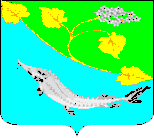 КОМИССИЯ ПО ДЕЛАМ НЕСОВЕРШЕННОЛЕТНИХ И ЗАЩИТЕ ИХ ПРАВ ЛЕНИНСКОГО МУНИЦИПАЛЬНОГО РАЙОНА ВОЛГОГРАДСКОЙ ОБЛАСТИКОМИССИЯ ПО ДЕЛАМ НЕСОВЕРШЕННОЛЕТНИХ И ЗАЩИТЕ ИХ ПРАВ ЛЕНИНСКОГО МУНИЦИПАЛЬНОГО РАЙОНА ВОЛГОГРАДСКОЙ ОБЛАСТИКОМИССИЯ ПО ДЕЛАМ НЕСОВЕРШЕННОЛЕТНИХ И ЗАЩИТЕ ИХ ПРАВ ЛЕНИНСКОГО МУНИЦИПАЛЬНОГО РАЙОНА ВОЛГОГРАДСКОЙ ОБЛАСТИКОМИССИЯ ПО ДЕЛАМ НЕСОВЕРШЕННОЛЕТНИХ И ЗАЩИТЕ ИХ ПРАВ ЛЕНИНСКОГО МУНИЦИПАЛЬНОГО РАЙОНА ВОЛГОГРАДСКОЙ ОБЛАСТИПОСТАНОВЛЕНИЕПОСТАНОВЛЕНИЕПОСТАНОВЛЕНИЕПОСТАНОВЛЕНИЕ6 октября 2022 №21/13                                        Администрация       Ленинского                                    муниципального района